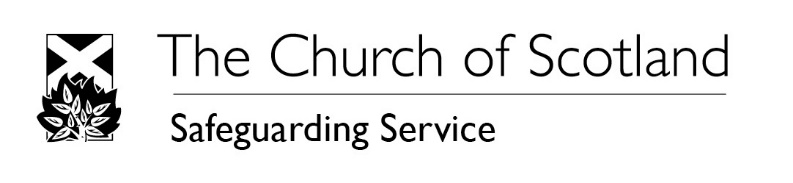 The Safeguarding Presbytery Register is a tool for preventing harm and abuse. It contains a list of all PVG Scheme/DBS Scheme members actively doing paid or voluntary work with children and/or protected adults and International Presbytery roles (please include details of Parish Minister, Locum, Interim Moderator, MDS and any other roles accountable to the Presbytery).Note: This register is a tool for preventing harm and abuse by evidencing: a key part of safe recruitment (PVG Scheme/DBS and other criminal records checks)awareness raising (the pocket guide and the 4Rs of safeguarding) the uptake of safeguarding training  It will be inspected at the Presbytery Annual Inspection of Records and may be inspected by the Safeguarding Service from time to time. If possible the form should be completed electronically for ease of reading for the inspection of records.Name of PresbyteryName of Presbytery ClerkName of Presbytery Safeguarding ContactPresbytery Register Document OwnerForm completed byYear endingPost holderPost holderPost holderSafe recruitmentSafe recruitmentSafe recruitmentSafe recruitmentAwareness raising & training: recognise and reportAwareness raising & training: recognise and reportAwareness raising & training: recognise and reportData Protection & GDPRData Protection & GDPRName (Surname first and typed or in capitals)Name (Surname first and typed or in capitals)Date of birth only to separate duplicate namesType of Regulated Work with children (C), protected adults (PA) or both (B)Date of clearance letter from Safeguarding Service confirming PVG or DBS Scheme membership or that appropriate criminal record check has been carried outCongregation and role: Parish Minister (PM) Locum (L) Interim Moderator (IM) In Training (T) Ministries Development Staff (MDS) Date appointed by PresbyteryIssued with pocket guide (“Safeguarding Children and Adults at Risk: Key Information for Staff and Volunteers”)? Yes/NoDate attended mandatory safeguarding trainingDate(s) attended suitable refresher trainingLeaving DateDate SG22 sent to SG(Insert rows as needed)